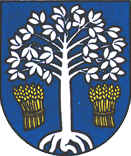 Zápisnica  zo zasadnutia Miestneho zastupiteľstva mestskej časti Bratislava – Čunovo konaného dňa 25. 8. 2022 o 17.00 hod.v zasadačke Miestneho úradu.Prítomní: podľa prezenčnej listiny                                                                           P r o g r a m  :OtvorenieVoľba návrhovej komisie, určenie overovateľov zápisnice a zapisovateľaSchválenie programuKontrola plnenia uznesení splatných ku dňu 19.8.20224A Návrh zriaďovacej listiny materskej školy a výdajnej školskej jedálne,     Cédrová ulica 6, Bratislava-ČunovoZmena rozpočtu č. 4/2022Návrh  VZN MČ Bratislava-Čunovo, ktorým sa stanovuje spôsob prijímania detí do MŠ, určuje výška a spôsob úhrady príspevku na čiastočnú úhradu výdavkov v MŠ v zriaďovateľskej pôsobnosti MČ Bratislava-ČunovoNávrh na schválenie dotácie žiadateľovi : OZ TJ Čunovo na projekt „Telovýchovná jednota Čunovo, súťažný, priateľský, turnajový a rekreačný futbal“.Návrh na schválenie dotácie žiadateľovi : Chorvátsky kultúrny spolok Čunovo na projekt „Sústredenie tamburášskej skupiny Konjic-Selce (Chorvátska republika)“.Návrh na schválenie dotácie žiadateľovi : DFS Čunovský kŕdeľ na projekt „Zachovanie tradícií, rozvoj, propagácia, a verejná prezentácia kultúrneho dedičstva obce Čunovo prostredníctvom detského folklórneho súboru DFS Čunovský kŕdeľ“.Návrh na schválenie dotácie žiadateľovi : OZ SeniorKlub Čunovo na projekt „ V zdravom tele zdravý duch“ – podpora kultúrnych, sociálnych a vzdelávacích záujmov členov združeniaVyúčtovanie spoločného stavebného úradu so sídlom v MČ Bratislava-Rusovce za rok 2021Návrh na predaj nehnuteľnosti v majetku obce ako prípad hodný osobitného zreteľa týkajúci sa pozemku par.reg. C KN č. 312/2Návrh na vydanie podporného stanoviska k petícii Slovenského rybárskeho zväzuInformácieRôzneK bodu č. 1Starostka privítala prítomných poslancov a hostí a otvorila rokovanie miestneho zastupiteľstva o 17.10 hod..K bodu č. 2Do návrhovej komisie boli určení: p. Broszová, p. Hátas, p. PuhovichOverovatelia zápisnice: p. Bán, p. KristZapisovateľka: p. ŠvábekováS takto predloženým návrhom poslanci súhlasili.K bodu č.3S predloženým návrhom programu poslanci súhlasili a nemali k nemu žiadne pripomienky ani doplnenia. Starostka navrhla zaradiť k bodom rokovania návrh na schválenie zriaďovacej listiny novej MŠ a výdajnej ŠJ.S takto predloženým programom poslanci súhlasili.K bodu č. 4K predloženej kontrole, ktorá má len informatívny charakter, nemali poslanci pripomienky.Uznesením č. 38/2022 berie na vedomie  Kontrolu plnenia uznesení s termínom plnenia k 19.8.2022Hlasovanie :            Za: p. Broszová, p. Bán, p. Hátas, p. Krist, p. Maschkanová, p. Puhovich Proti: 0Zdržal sa : 0K bodu č. 4ANakoľko bola nová materská škola zaradená do siete škôl a školských zariadení, je potrebné schváliť predloženú Zriaďovaciu listinu s údajmi o prevádzke, ktorá nadobudne účinnosť 1.9.2022Miestna kontrolórka doplnila, že po zaradení kompletného majetku bude doplnená o celkovú výšku majetku. Uznesením č. 39/2022 schvaľuje Zriaďovaciu listinu Materskej školy a výdajnej školskej jedálne, Cédrová ulica, Bratislava-Čunovo.Hlasovanie :            Za: p. Broszová, p. Bán, p. Hátas, p. Krist, p. Maschkanová, p. Puhovich Proti: 0Zdržal sa : 0K bodu č. 5Jedná sa o rozsiahlu zmenu najmä v súvislosti s novou materskou školou. Nakoľko na jej prevádzku nezískame zo štátneho rozpočtu žiadne prostriedky, museli sme siahnuť hlboko do našich možností a rezerv a zapájame tak všetky možné prostriedky aby bolo možné zafinancovanie všetkých výdavkov, ktoré nás čakajú. Uznesením č. 40/2022 a) schvaľuje  zmenu rozpočtu č. 04/2022b) schvaľuje  použitie prostriedkov rezervného fondu na bežné výdavky vo výške 48.500€ v zmysle § 10, ods. 8 zákona č. 583/2004 Z. z., konkrétne na:financovanie výdavkov spojených so zariadením, otvorením a prevádzkou MŠ na Cédrovej ulici vo výške 31.360,00€financovanie výdavkov spojených s prevádzkou miestneho úradu vo výške 9.640,00€financovanie výdavkov spojených s réžiou školskej jedálne vo výške 7.500,00€použitie prostriedkov rezervného fondu na kapitálové výdavky vo výške 6.000€ v zmysle § 10, ods. 8 zákona č. 583/2004 Z. z., na financovanie výdavkov spojených s realizáciou kamerového systému v MŠ  na Cédrovej ul.c) schvaľuje  financovanie výstavby dopravného ihriska v materskej škole na Cédrovej ul. z výnosu poplatok za rozvoj vo výške 30.000,00€d) schvaľuje  navýšenie rozpočtu príjmov a výdavkov o 15.460,00€vytvorenie nového podprogramu č. 7.3.3: „Vzdelávanie - Materská škola – Mladé Čunovo - Výdavky na MŠ z bežného transferu zo ŠR“ vytvorenie nového podprogramu č. 7.4.: „Stravovanie v jedálňach predškolských zariadení – MČ Cédrová ul.“vytvorenie nového podprogramu č. 7.4.1: „Vzdelávanie - Stravovanie v jedálňach predškolských zariadení MŠ Cédrová ulica – Výdavky na ŠJ z rozpočtu MÚ“ vytvorenie nového podprogramu č. 7.4.2: „Vzdelávanie - Stravovanie v jedálňach predškolských zariadení MŠ Cédrová ulica – Výdavky na ŠJ - réžia“prečíslovanie podprogramu „Základná škola“ z  č. 7.4. na č. 7.5. od 08/2022 vrátaneV príjmovej časti:	Bežné príjmy		   863.063,61 €Kapitálové príjmy		   116.304,05 €Finančné operácie	            419.128,31 €Príjmy spolu	                       1.398.495,97 €Vo výdavkovej časti:Bežné výdavky		    954.115,20 €Kapitálové výdavky		    401.012,77 €Finančné operácie		      43.368,00 €Výdavky  spolu		 1.398.495,97 €Výsledok hospodárenia je vyrovnaný rozpočet. Hlasovanie :            Za: p. Broszová, p. Bán, p. Hátas, p. Krist, p. Maschkanová, p. Puhovich Proti: 0Zdržal sa : 0K bodu č. 6Návrh VZN bol v zmysle pravidiel a zákona vyvesený na úradnej tabuli a bola k nemu doručená jeden pripomienka týkajúca sa §3  t.j. výšky príspevku, ktorá je podľa navrhovateľky neprimerane a význame najvyššia v porovnaní s ostatnými mestskými časťami. Navrhla aby sa navrhovaná suma 100€ znížila na 50 €. K uvedenému starostka vysvetlila, že nie je možné porovnávať sa s inými mestskými časťami, náš rozpočet sa skladá z dane z príjmov fyzických osôb, dane z nehnuteľností a nemáme žiadne podnikateľské subjekty. Materská škola bola postavená z prostriedkov získaných z NFP a na ďalších 300.000 € si mestská časť zobrala úver.  Dali sme si zaslať materiál s vyčíslením nákladov na jedno dieťa na obdobie jedného školského roka a najvyššie náklady má práve naša mestská časť. Do konca školského roka nedostaneme na novú MŠ „ani korunu“. MŠ mala byť otvorená do jedného roka po ukončení projektu čo je v apríli budúceho roka avšak s podmienkou že musíme obsadiť 90% čo predstavuje 68 detí ak podmienku nesplníme, musíme vrátiť nenávratný  finančný príspevok, čo by pre mestskú časť predstavovalo jednoznačnú nútenú správu, keďže prijať v apríli toľko detí je viac ako nereálne. Z uvedeného dôvodu sme sa rozhodli otvoriť škôlku teraz avšak bez akýchkoľvek finančných prostriedkov. Z plynární sme dostali výkaz o mesačných platbách ktoré nás budú čakať len napr. MÚ z pôvodných 201€ na 2535 €, požiarna zbrojnica z 53€ na 662€ a tieto vysoko navýšené položky nie sú v rozpočte zohľadnené, preto musíme otáčať každé jedno euro. Už v apríli boli vyčerpané všetky položky určené na energie, rovnako je to aj v prípade s elektrinou. p. Maschkanová: predložený návrh bol prediskutovaný s finančnou komisiou aj radou školy a záver zo spoločných diskusií je návrh 75€.p. Puhovich: privítal prítomnú riaditeľku novej MŠ a vyjadril presvedčenie že sa aj s pomocou rodičov podarí dofinancovať potrebné veci tak, ako tomu vždy bolo aj v starej škôlke. Pracovné stretnutie bolo búrlivé ale v prospech dobrej veci. Ako rodič nemá problém zdvihnúť ruku za návrh 100€ je to vždy menej ako voziť dieťa mimo MČ. Ak sa v Čunove nachádza sociálne slabšia rodina, táto môže požiadať o zníženie poplatku ale vozový park ktorý vidieť pred MŠ hovorí niečo iné. Ako poslanec nemôže dvihnúť ruku za 100€ a preto bolo potrebné hľadať kompromis, ktorý sa našiel v sume 75 €. Všetko sa zvýšilo, zvyšuje a zvyšovať sa bude, s tým treba počítať. Navrhovateľka zmeny VZN občianka M.Š.: malo sa vopred počítať s analýzami a prepočtami , koľko bude škôlka stáť, jej názor na hospodárenie sa nezmení, počas uplynulých rokov sa neorganizovali žiadne akcie, malo sa na škôlku postupne šetriť, na jednej strane nechápe, kde sa podeli tie peniaze a na druhej strane zároveň chápe, že zvýšenie je nevyhnuté ale navrhovaný nárast považuje za extrémny. starostka: na MŠ sme neušetrili peniaze z neuskutočnených akcií nakoľko tie boli použité na pripravované projekty  napr. máme pripravený projekt základnej školy, projekt rekonštrukcie spoločenskej sály, výstavbu výťahu...kontrolórka: opatrne by nakladala s pojmom „nehospodárne nakladanie“, mali sme niekoľko krát kontrolu a nikto nám nevytkol nehospodárnosť. Uznesením č. 41/2022 schvaľuje  Všeobecne záväzné nariadenie mestskej časti Bratislava-Čunovo č. 2/2022, ktorým sa stanovuje spôsob prijímania detí do materskej školy, určuje výška a spôsob úhrady príspevku na čiastočnú úhradu výdavkov v materskej školy v zriaďovateľskej pôsobnosti MČ Bratislava-Čunovo.Hlasovanie :            Za: p. Broszová, p. Bán, p. Krist, p. Maschkanová, p. Puhovich Proti: 0Zdržal sa : p. HátasK bodom č. 7-10Finančnej komisii boli v riadnom termíne zaslané štyri žiadosti o dotáciu v zmysle VZN. V rozpočte bolo určených 11.000 € na dotácie, pričom sa prerozdelilo 10.000,- € a zvyšok komisia navrhuje ponechať na Deň Čunova prípadne na iné aktivity. Uznesením č. 42/2022 schvaľuje  poskytnutie dotácie žiadateľovi  OZ TJ Čunovo z  rozpočtu MČ Bratislava – Čunovo vo výške 7.000,- €  na projekt  „Telovýchovná jednota Čunovo, súťažný, priateľský, turnajový a rekreačný futbal“.Hlasovanie :            Za: p. Broszová, p. Bán, p. Hátas, p. Krist, p. Maschkanová, p. Puhovich Proti: 0Zdržal sa : 0Uznesením č. 43/2022 neschvaľuje poskytnutie dotácie žiadateľovi  Chorvátsky kultúrny spolok Čunovo z  rozpočtu MČ Bratislava – Čunovo na projekt  „Sústredenie tamburášskej skupiny Konjic-Selce (Chorvátska republika)“.Hlasovanie :            Za: p. Broszová, p. Bán, p. Hátas, p. Krist, p. Maschkanová, p. Puhovich Proti: 0Zdržal sa : 0Uznesením č. 44/2022 - schvaľuje  poskytnutie dotácie žiadateľovi  DFS Čunovský kŕdeľ  z  rozpočtu MČ Bratislava – Čunovo vo výške 3.000.- €  na projekt: „Zachovanie tradícií, rozvoj, propagácia, a verejná prezentácia kultúrneho dedičstva obce Čunovo prostredníctvom detského folklórneho súboru DFS Čunovský kŕdeľ“.Hlasovanie :            Za: p. Broszová, p. Bán, p. Hátas, p. Krist, p. Maschkanová, p. Puhovich Proti: 0Zdržal sa : 0Uznesením č. 45/2022 – neschvaľuje poskytnutie dotácie žiadateľovi  OZ SeniorKlub Čunovo z  rozpočtu MČ Bratislava – Čunovo na projekt: V zdravom tele zdravý duch“ – podpora kultúrnych, sociálnych a vzdelávacích záujmov členov združenia.Hlasovanie :            Za: p. Broszová, p. Bán, p. Hátas, p. Krist, p. Maschkanová, p. Puhovich Proti: 0Zdržal sa : 0K bodu č. 11Mestská časť Rusovce zaslala vyúčtovanie spoločného stavebného úradu, pričom výška nedoplatku je vyššia ako minulý rok a vyššia ako vyúčtovanie Jaroviec, ktoré od septembra minulého roka prispievajú vyššou čiastkou. Kontrolórka: poukázala na skutočnosť, že predložený materiál je označený ako informatívny materiál ale podľa zmluvy má byť vypracovaná správa. Neodporúča schválenie predloženého informatívneho materiálu bez doloženia relevantných dokladov na základe zmluvy. Materiál považuje za nezrozumiteľný, treba rešpektovať zmluvu a pokračovať v jej tendenciách. Z uvedeného dôvodu starostka materiál stiahla z rokovania.K bodu č. 12Žiadateľ požiadal o kúpu pozemku, ktorý má vo vlastníctve Hlavné mesta, mestskej časti bol zverený do správy. Po zverení a schválení predchádzajúceho súhlasu môžeme predložiť a zradiť na rokovanie predaj predmetného pozemku. Ku kúpnej cene bude potrebné pripočítať náklady na vypracovanie geometrického plánu. p. Maschkanová: jedna vec je suma uvedená v znaleckom posudku a druhá je trhová cena nehnuteľnosti v danom území , finančná komisia navrhla schváliť predaj pozemku za sumu 230m 2Uznesením č. 46 /2022 - schvaľuje  ako prípad hodný osobitného zreteľa podľa § 9a ods. 8 písm. e) zákona SNR č. 138/1991 Zb. o majetku obcí v znení neskorších predpisov predaj parcely reg. C KN č. 312/2 o výmere 113 m2 žiadateľovi Gabrielovi Beranovi za cenu 230 € /m2  + suma za vyhotovenie znaleckého posudku. Hlasovanie :            Za: p. Broszová, p. Bán, p. Hátas, p. Krist, p. Maschkanová, p. Puhovich Proti: 0Zdržal sa : 0K bodu č. 13Oslovili nás členovia Rybárskeho zväzu o vydanie podporného stanoviska k podanej petícii týkajúcej sa povolenia rybolovu v zdrži Hrušov keďže jej členmi sú aj občania našej MČ.Uznesením č. 47/2022 – podporuje Petíciu Slovenského rybárskeho zväzu za voľný prístup a výkon rybárskeho práva v katastrálnom území Bratislava-Čunovo v rybárskom revíre č.2 -0610-1-1 Dunaj č.3 zdrž VD Hrušov-Čunovo.Hlasovanie :            Za: p. Broszová, p. Bán, p. Hátas, p. Krist, p. Maschkanová, p. Puhovich Proti: 0Zdržal sa : 0K bodu č. 14 Uznesením č. 48 /2022 - berie na vedomie Informácie o: územnom rozhodnutí na novú ZŠprácach na kaštielischválení NFP na sýpkupríprave revitalizácie parku v časti Konopiskávstupnej komunikácii-jej rekonštrukciistave projektu rekonštrukcie spoločenskej sályNa záver rokovania poďakovala riaditeľka novej MŠ všetkým, ktorý akýmkoľvek spôsobom prispeli k otvoreniu škôlky.  Občan p. L.L. informoval o vyzbieranom odpade v časti pri obrátke.Starostka poďakovala prítomným a ukončila rokovanie MZ o 17.57 hod.. Zapísala: Mgr. Monika ŠvábekováOverovatelia zápisnice: Ing. Angelika Kodhajová                                     Ján Hátase) schvaľuje 